温州城市大学智行楼六楼培训课桌椅采购文件1、本询价单推荐品牌型号，供应商可任选推荐品牌其中之一进行报价，具体详见询价单附件。  2、参数及质保要求：（1）所投货物应为原厂正品，符合询价单中的参数要求。（2）质保期为五年。质保期内如出现质量问题的，中标单位须免费上门维修或更换。 （3）对质量问题存在争议的，将送交质检中心进行检测，检测标准依据相关类别的最新国家标准和行业标准，检测费用由中标供应商承担。如中标供应商拒绝送检或拒绝承担检测费用的，视为自动放弃本项目。 3、中标供应商需要提供以下免费服务，包括上门安装调试、质保期内维修、残次品更换等。 售后服务承诺时间为：一小时响应、两小时内解决，提供7天*8小时上门服务。  4、供应商报价须包含所有的安装、搬运、税金及其他保障项目顺利交付运行的费用。 5、交货地点：采购方指定地点。 6、中标供应商应出具以下材料：（1）所投货物品牌厂商的授权函或其他能够证明产品为原厂正品的佐证材料原件。原材料环保、质量检测报告。未提供以上材料，将取消中标资格。 （2）中标供应商须在中标结果产生3天内上门提供询价参数及图片要求的各一套样品，样品包括：主席台、主席椅、阶梯座椅、培训椅。本单位将就样品情况进行初步验收测试，测试方法包括与询价单参数进行核对、采用专业工具进行测量、模拟各种极端情况下的使用，必要情况下可能采用破坏性测试的方法。对样品存在质量、安全隐患、不符合询价单要求、不符合国家标准或行业标准的，则取消询价结果。测试造成的费用或损失由供应商自行承担。 （3）对中标供应商是否符合询价单中的商务要求进行确认，如不符合，则取消询价结果。 （4）合同签订后3天内，中标供应商需缴纳中标金额5%的质量保证金。未按期缴纳的，视为放弃中标结果。  7、投标单位可到实地现场踏勘，明确项目需求，谢绝恶意低价、不按要求报价、中标后无故放弃、不按合同履行等违约行为。对出现此类行为的预中标供应商，将根据在线询价违约处理规则，报请政府采购主管部门处理。 8、免费质保期为五年，质保期从交付验收合格后算起，质保期满后无质量问题则无息退还质保金。 9、验收：（1）委托第三方参与验收，费用由中标企业承担，样品作为验收的参考依据（非唯一依据）。 2）验收过程发现交付的货物品种、型号、规格、技术参数、质量、安全要求不符合询价单要求或合同规定的，或货物质量低于样品的，严格要求中标供应商进行替换。在中标供应商未提供符合要求的商品之前，被替换的桌椅由本单位免费使用，中标供应商不得撤回。   10、交货时间及付款：合同签订后，供货方须15天内交付，每延迟一天交付使用的按每天2000元赔偿采购单位的损失，延迟交付5天采购单位有权终结合同。货物验收完毕合格后向供货方支付货款。采购清单城大智行楼六楼培训课桌椅采购清单及详细参数城大智行楼六楼培训课桌椅采购清单及详细参数城大智行楼六楼培训课桌椅采购清单及详细参数城大智行楼六楼培训课桌椅采购清单及详细参数城大智行楼六楼培训课桌椅采购清单及详细参数城大智行楼六楼培训课桌椅采购清单及详细参数城大智行楼六楼培训课桌椅采购清单及详细参数城大智行楼六楼培训课桌椅采购清单及详细参数序号产品名称产品图款规格（mm）推荐品牌            （三选一报价）材质、工艺及配置要求单位数量教室1教室1教室1教室1教室1教室11主席台          （按要求出样品）★定制规格：1568mm*660mm*760mm诺梵、天坛、大康1、★面材：进口优质白枫木木皮贴面（背面及隐蔽处木皮厚度为0.6mm）。保证厚度≥0.6mm，含水率≤10%。大斜面拼接结合递进，简约风格 ；                                                    
2、★封边：采用实木封边条，芯材细密，表面经过特殊处理光滑平整。
3、★基材：选用优质E1级实木多层板，符合国家相关防火标准，并经过防潮、防虫、防腐处理，抗弯力强，不易变形，通过钉力测试并符合国家或国外相关标准的要求。   
4、油漆：采用优质环保面漆，采用UV工艺底漆，PU工艺面漆，底漆部分VOC≤160g/L，甲苯、二甲苯、乙苯含量总和≤0.5%，面漆部分VOC≤600g/L，甲苯、二甲苯、乙苯含量总和≤30%，需提供底漆和面漆国家级检测报告，硬度达到3H级，漆膜附着力不低于2级，漆膜抗冲击不低于2级，耐干热、耐湿热不低于2级，耐香烟灼烧试验后不得有黑斑裂纹、鼓泡。漆膜其他理化性能符合GB/T 3324-2008标准规定。                                                    
5、五金连接件：优质品牌五金配件为主.
6、粘合剂：采用优质环保粘剂 ，环保要求达到环保标准，粘合力强度大，要求不开裂。
7、★制作要求：：桌面厚度不少于50mm,侧脚厚度不少于32mm，挡板及层板厚度不少于20mm;，
★前档带实木雕花工艺，平整，达到无脱胶、鼓泡、无裂纹、压痕和划伤要求。
最终整体按使用方要求给予各种定制功能、配置及颜色要求为准供货。张82主席椅        （按要求出样品）★规格：整椅宽580mm，椅顶离地面高度1000mm，座垫离地面高度460mm，座内深500mm，座外深710mm，扶手离地面高度650mm，后背高580mm；诺梵、天坛、大康1、★面料:采用优质牛皮全覆面（非西皮）；符合国家标准 GB/T16799-2018《家具 用皮革》，经液氨多道浸色及防潮、防腐等工艺处理。
2、★座背海绵：采用定型阻燃海绵， 符合国家标准 GB/T 10802-2006《通用软质聚醚型聚氨酯泡沫塑料》，其中回弹率≥40%，拉伸强度≥100kpa,
3、★椅架：采用白蜡木原木椅框架组合卯榫，底盘为白蜡木架（非其他木材），坚固耐用。                                                                                                                                                                4、★油漆：表面做开放漆面（非封闭漆面），采用优质环保水性面漆和水性底漆，并经过五底三面油漆工艺处理，挥发性有机化合物含量≤240g/L,游离甲醛含量≤10mg/kg,各理化指标均达到GB24410-2009《室内装饰装修材料 水性木器涂料中有害物质限量》要求。                                          最终整体按使用方要求给予各种定制功能、配置及颜色要求为准供货。张63演讲台★定制750*690*1050诺梵、天坛、大康1、★面材：进口优质白枫木木皮贴面（背面及隐蔽处木皮厚度为0.6mm）。保证厚度≥0.6mm，含水率≤10%。大斜面拼接结合递进，简约风格                                                      
2、封边：采用实木封边条，芯材细密，表面经过特殊处理光滑平整。
3、★基材：选用优质E1级实木多层板，符合国家相关防火标准，并经过防潮、防虫、防腐处理，抗弯力强，不易变形，通过钉力测试并符合国家或国外相关标准的要求。   
4、油漆：采用优质环保面漆，采用UV工艺底漆，PU工艺面漆，底漆部分VOC≤160g/L，甲苯、二甲苯、乙苯含量总和≤0.5%，面漆部分VOC≤600g/L，甲苯、二甲苯、乙苯含量总和≤30%，需提供底漆和面漆国家级检测报告，硬度达到3H级，漆膜附着力不低于2级，漆膜抗冲击不低于2级，耐干热、耐湿热不低于2级，耐香烟灼烧试验后不得有黑斑裂纹、鼓泡。漆膜其他理化性能符合GB/T 3324-2008标准规定。                                                    
5、五金连接件：优质品牌五金配件为主.
6、粘合剂：采用优质环保粘剂 ，环保要求达到环保标准，粘合力强度大，要求不开裂。
7、生产工艺：采用热压工艺处理，木皮、白木和其它材料覆面拼贴严密，
平整，达到无脱胶、鼓泡、无裂纹、压痕和划伤要求。
最终整体按使用方要求给予各种定制功能、配置及颜色要求为准供货。张14阶梯座椅 （按要求出样品）（核心产品）★规格：椅高1010mm±10mm×座深720mm±×座高430mm×中心距570m（定制加厚型PP旋转写字板）高斯、华康、百匠1、产品外形尺寸及倾斜角度根据人体形态工程学曲线原理设计，能最大限度地贴合人体背部，坐感舒适，坚固耐用，无疲劳感，产品美观大方、豪华。
★2、背板：外背板与外座板采用优质多层板经模具热压成型，外板厚度为≥16mm、座垫外板≥14mm，座板上采用独特的吸音设计，有良好的吸音效果。座椅背板及坐板采用胶合板热压成型。胶合板甲醛释放量需按GB18580规定执行，甲醛释放量≤0.06mg/m³。板材胶合强度、含水率、浸渍剥离、静曲强度及弹性模量均为合格。提供符合以上要求的胶合板检测报告。
★3、座椅靠背海绵及座垫海绵采用高回弹、阻燃聚氨酯高压冷发泡定型海绵一体成型（海绵的软硬根据客户要求调整），外覆优质麻绒面料。靠背海绵最薄处厚度≥70mm，最厚处≥120mm，坐垫海绵厚度≥130mm，靠背海绵密度≥45kg/m³，座垫海绵密度≥45kg/m³，海绵回弹性能≥48%，提供靠背海绵、座垫海绵检测报告。
★4、面料：采用抗污、防褪色、阻燃等专业座椅A类面料。面料通过甲醛含量、PH值、色牢度、可分解的芳香胺染料检测，检测单项结论均为合格。  
★5、扶手：两边扶手均采用榉木原木经五次抛光封漆而成，油漆采用环保聚酯亚光漆（颜色可选），综合性能优越，丰满度高，硬度高，而且抗酸、抗碱、防划伤、耐磨性能超过普通油性漆。油漆件油漆附着力及耐液性为A级，有害物质限量（甲醛释放量及重金属）检测为合格。
★6、书写板：面板为ABS工程塑料经模具注射成型，厚度为9mm，旋转部分采用特有的定位装置，支撑件为铝合金ADC12经模具压铸成型，旋转件铝合金铸件数控加工而成。                                                                                                                                                             ★7、椅脚：采用优质铝合金ADC12经模具压铸成型，表面经抛光封漆处理，左右两侧配有侧板。                                                                                                                                              ★8、座垫：回复采用拉簧加液压缓冲气杆或阻尼器自动回位系统，回位精确。弹簧采用优质弹簧钢60siCrMn经热处理与防锈电镀处理，保证产品质量的稳定性与8万次的使用寿命。观众离座时，座垫自动缓慢而有力回翻，回翻过程绝无冲击和噪音。
9、★座框架结构：采用≥2mm厚上海宝钢优质A级冷轧钢架座框＋5根“S”型弹簧、冷发泡定型海绵组合而成，淘汰传统木质座框架，因而更结实耐用，坐感更舒适。
10、★其他备注：座椅每位加装优质功能可收纳钢塑杯桶一个（图示为准），材料加厚无异味；座椅排位号采用夜光号码牌。（座椅面料颜色及油漆颜色最终按使用方要求为准）
座椅技术要求须达到QB/2602-2013《影剧院公共座椅》标准。                                    最终整体按使用方要求给予各种定制功能、配置及颜色要求为准供货。位1575前排桌定制600*420*750诺梵、天坛、大康1、★面材：进口优质白枫木木皮贴面（背面及隐蔽处木皮厚度为0.6mm）。保证厚度≥0.6mm，含水率≤10%。大斜面拼接结合递进，简约风格                                                      
2、封边：采用实木封边条，芯材细密，表面经过特殊处理光滑平整。
3、★基材：选用优质E1级实木多层板，符合国家相关防火标准，并经过防潮、防虫、防腐处理，抗弯力强，不易变形，通过钉力测试并符合国家或国外相关标准的要求。   
4、油漆：采用优质环保面漆，采用UV工艺底漆，PU工艺面漆，底漆部分VOC≤160g/L，甲苯、二甲苯、乙苯含量总和≤0.5%，面漆部分VOC≤600g/L，甲苯、二甲苯、乙苯含量总和≤30%，需提供底漆和面漆国家级检测报告，硬度达到3H级，漆膜附着力不低于2级，漆膜抗冲击不低于2级，耐干热、耐湿热不低于2级，耐香烟灼烧试验后不得有黑斑裂纹、鼓泡。漆膜其他理化性能符合GB/T 3324-2008标准规定。                                                    
5、五金连接件：优质品牌五金配件为主.
6、粘合剂：采用优质环保粘剂 ，环保要求达到环保标准，粘合力强度大，要求不开裂。
7、★制作要求：：桌面厚度不少于40mm,侧脚厚度不少于32mm，挡板及层板厚度不少于20mm;，前档带实木雕花工艺，平整，达到无脱胶、鼓泡、无裂纹、压痕和划伤要求。
最终整体按使用方要求给予各种定制功能、配置及颜色要求为准供货。位12教室2教室2教室2教室2教室2教室21主席台★定制规格：1568mm*660mm*760mm诺梵、天坛、大康1、★面材：进口优质白枫木木皮贴面（背面及隐蔽处木皮厚度为0.6mm）。保证厚度≥0.6mm，含水率≤10%。大斜面拼接结合递进，简约风格 ；                                                    
2、★封边：采用实木封边条，芯材细密，表面经过特殊处理光滑平整。
3、★基材：选用优质E1级实木多层板，符合国家相关防火标准，并经过防潮、防虫、防腐处理，抗弯力强，不易变形，通过钉力测试并符合国家或国外相关标准的要求。   
4、油漆：采用优质环保面漆，采用UV工艺底漆，PU工艺面漆，底漆部分VOC≤160g/L，甲苯、二甲苯、乙苯含量总和≤0.5%，面漆部分VOC≤600g/L，甲苯、二甲苯、乙苯含量总和≤30%，需提供底漆和面漆国家级检测报告，硬度达到3H级，漆膜附着力不低于2级，漆膜抗冲击不低于2级，耐干热、耐湿热不低于2级，耐香烟灼烧试验后不得有黑斑裂纹、鼓泡。漆膜其他理化性能符合GB/T 3324-2008标准规定。                                                    
5、五金连接件：优质品牌五金配件为主.
6、粘合剂：采用优质环保粘剂 ，环保要求达到环保标准，粘合力强度大，要求不开裂。
7、★制作要求：：桌面厚度不少于50mm,侧脚厚度不少于32mm，挡板及层板厚度不少于20mm;，
★前档带实木雕花工艺，平整，达到无脱胶、鼓泡、无裂纹、压痕和划伤要求。
最终整体按使用方要求给予各种定制功能、配置及颜色要求为准供货。张32主席椅★规格：整椅宽580mm，椅顶离地面高度1000mm，座垫离地面高度460mm，座内深500mm，座外深710mm，扶手离地面高度650mm，后背高580mm；诺梵、天坛、大康1、★面料:采用优质牛皮全覆面（非西皮）；符合国家标准 GB/T16799-2018《家具 用皮革》，经液氨多道浸色及防潮、防腐等工艺处理。
2、★座背海绵：采用定型阻燃海绵， 符合国家标准 GB/T 10802-2006《通用软质聚醚型聚氨酯泡沫塑料》，其中回弹率≥40%，拉伸强度≥100kpa,
3、★椅架：采用白蜡木原木椅框架组合卯榫，底盘为白蜡木架（非其他木材），坚固耐用。                                                                                                                                                                4、★油漆：表面做开放漆面（非封闭漆面），采用优质环保水性面漆和水性底漆，并经过五底三面油漆工艺处理，挥发性有机化合物含量≤240g/L,游离甲醛含量≤10mg/kg,各理化指标均达到GB24410-2009《室内装饰装修材料 水性木器涂料中有害物质限量》要求。                                          最终整体按使用方要求给予各种定制功能、配置及颜色要求为准供货。张63演讲台★定制750*690*1050诺梵、天坛、大康1、★面材：进口优质白枫木木皮贴面（背面及隐蔽处木皮厚度为0.6mm）。保证厚度≥0.6mm，含水率≤10%。大斜面拼接结合递进，简约风格                                                      
2、封边：采用实木封边条，芯材细密，表面经过特殊处理光滑平整。
3、基材：选用优质E1级实木多层板，符合国家相关防火标准，并经过防潮、防虫、防腐处理，抗弯力强，不易变形，通过钉力测试并符合国家或国外相关标准的要求。   
4、油漆：采用优质环保面漆，采用UV工艺底漆，PU工艺面漆，底漆部分VOC≤160g/L，甲苯、二甲苯、乙苯含量总和≤0.5%，面漆部分VOC≤600g/L，甲苯、二甲苯、乙苯含量总和≤30%，需提供底漆和面漆国家级检测报告，硬度达到3H级，漆膜附着力不低于2级，漆膜抗冲击不低于2级，耐干热、耐湿热不低于2级，耐香烟灼烧试验后不得有黑斑裂纹、鼓泡。漆膜其他理化性能符合GB/T 3324-2008标准规定。                                                    
5、五金连接件：优质品牌五金配件为主.
6、粘合剂：采用优质环保粘剂 ，环保要求达到环保标准，粘合力强度大，要求不开裂。
7、生产工艺：采用热压工艺处理，木皮、白木和其它材料覆面拼贴严密，平整，达到无脱胶、鼓泡、无裂纹、压痕和划伤要求。
最终整体按使用方要求给予各种定制功能、配置及颜色要求为准供货。张14培训桌定制1250*425*750诺梵、天坛、大康1、★面材：进口优质白枫木木皮贴面（背面及隐蔽处木皮厚度为0.6mm）。保证厚度≥0.6mm，含水率≤10%。大斜面拼接结合递进，简约风格                                                      
2、封边：采用实木封边条，芯材细密，表面经过特殊处理光滑平整。
3、★基材：选用优质E1级实木多层板，符合国家相关防火标准，并经过防潮、防虫、防腐处理，抗弯力强，不易变形，通过钉力测试并符合国家或国外相关标准的要求。   
4、油漆：采用优质环保面漆，采用UV工艺底漆，PU工艺面漆，底漆部分VOC≤160g/L，甲苯、二甲苯、乙苯含量总和≤0.5%，面漆部分VOC≤600g/L，甲苯、二甲苯、乙苯含量总和≤30%，需提供底漆和面漆国家级检测报告，硬度达到3H级，漆膜附着力不低于2级，漆膜抗冲击不低于2级，耐干热、耐湿热不低于2级，耐香烟灼烧试验后不得有黑斑裂纹、鼓泡。漆膜其他理化性能符合GB/T 3324-2008标准规定。                                                    
5、五金连接件：优质品牌五金配件为主.
6、粘合剂：采用优质环保粘剂 ，环保要求达到环保标准，粘合力强度大，要求不开裂。
7、★制作要求：：桌面厚度不少于40mm,侧脚厚度不少于32mm，挡板及层板厚度不少于20mm;，前档带实木雕花工艺，平整，达到无脱胶、鼓泡、无裂纹、压痕和划伤要求。
最终整体按使用方要求给予各种定制功能、配置及颜色要求为准供货。张445培训椅        （按要求出样品）★整椅规格：宽550mm*深635mm*高920mm；座高440mm，带后背隐藏式写字板；整椅可折叠收纳使用；诺梵、天坛、大康                                                                                                                                                                           ★1、后背与座垫海绵为冷发泡一体成型，海绵密度为50kg/m³，后背规格为：高520mm*宽500mm*最厚处≥100mm*最薄处≥75mm；座垫规格为：深450mm*宽470mm厚≥90mm；后背与座垫内板为12MM厚实木曲木板，背与座外壳材料为3mm厚一次工程注塑材料； 
★2、椅架为压制成型钢架，钢管规格为：φ25mm*壁厚1.5mm；钢架经酸洗除锈处理，外烤环保进口喷涂防锈漆面（漆面颜色可选择）；椅架可连接机构固定；可折叠收纳功能；                              ★3、饰面材料为进口防霉抗菌家居工业布（非常规布料），颜色可选择。
最终整体按使用方要求给予各种定制功能、配置及颜色要求为准供货。张88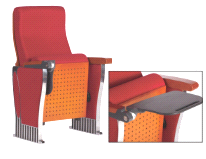 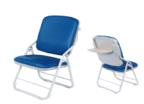 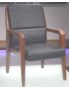 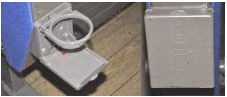 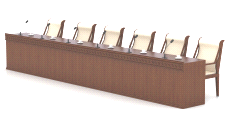 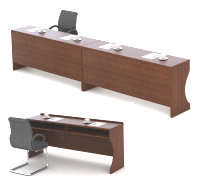 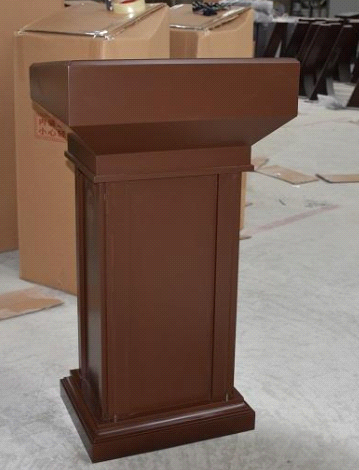 